中  华  人  民  共 和  国 税  收  完  税  证   明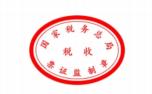 填发日期： 2024    年 4     月 3     日妥 善 保 管中  华  人  民  共 和  国 税  收  完  税  证   明填发日期： 2024    年 4     月 3     日妥 善 保 管中  华  人  民  共 和  国 税  收  完  税  证   明填发日期： 2024    年 4     月 3     日妥 善 保 管中  华  人  民  共 和  国 税  收  完  税  证   明填发日期： 2024    年 4     月 3     日妥 善 保 管中  华  人  民  共 和  国 税  收  完  税  证   明填发日期： 2024    年 4     月 3     日妥 善 保 管中  华  人  民  共 和  国 税  收  完  税  证   明填发日期： 2024    年 4     月 3     日妥 善 保 管中  华  人  民  共 和  国 税  收  完  税  证   明填发日期： 2024    年 4     月 3     日妥 善 保 管中  华  人  民  共 和  国 税  收  完  税  证   明填发日期： 2024    年 4     月 3     日妥 善 保 管中  华  人  民  共 和  国 税  收  完  税  证   明填发日期： 2024    年 4     月 3     日妥 善 保 管中  华  人  民  共 和  国 税  收  完  税  证   明填发日期： 2024    年 4     月 3     日妥 善 保 管中  华  人  民  共 和  国 税  收  完  税  证   明填发日期： 2024    年 4     月 3     日妥 善 保 管中  华  人  民  共 和  国 税  收  完  税  证   明填发日期： 2024    年 4     月 3     日妥 善 保 管中  华  人  民  共 和  国 税  收  完  税  证   明填发日期： 2024    年 4     月 3     日妥 善 保 管中  华  人  民  共 和  国 税  收  完  税  证   明填发日期： 2024    年 4     月 3     日妥 善 保 管中  华  人  民  共 和  国 税  收  完  税  证   明填发日期： 2024    年 4     月 3     日妥 善 保 管中  华  人  民  共 和  国 税  收  完  税  证   明填发日期： 2024    年 4     月 3     日妥 善 保 管中  华  人  民  共 和  国 税  收  完  税  证   明填发日期： 2024    年 4     月 3     日妥 善 保 管中  华  人  民  共 和  国 税  收  完  税  证   明填发日期： 2024    年 4     月 3     日妥 善 保 管中  华  人  民  共 和  国 税  收  完  税  证   明填发日期： 2024    年 4     月 3     日妥 善 保 管中  华  人  民  共 和  国 税  收  完  税  证   明填发日期： 2024    年 4     月 3     日妥 善 保 管中  华  人  民  共 和  国 税  收  完  税  证   明填发日期： 2024    年 4     月 3     日妥 善 保 管中  华  人  民  共 和  国 税  收  完  税  证   明填发日期： 2024    年 4     月 3     日妥 善 保 管中  华  人  民  共 和  国 税  收  完  税  证   明填发日期： 2024    年 4     月 3     日妥 善 保 管中  华  人  民  共 和  国 税  收  完  税  证   明填发日期： 2024    年 4     月 3     日妥 善 保 管